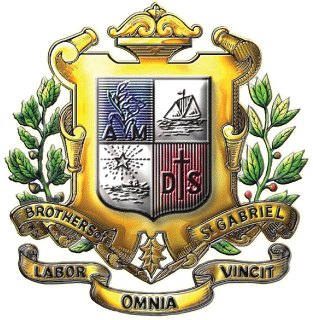 LABOR  OMNIA  VINCITวิริยะ อุตสาหะ นำมาซึ่งความสำเร็จ************************************รายงานการดำเนินงาน กำกับ ติดตาม การปรับใช้ระบบ SWIS ในสถานศึกษาระยะที่ 1ประจำปีการศึกษา 2560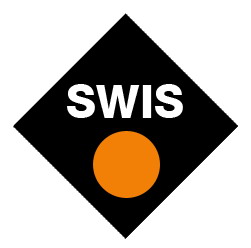 นำเสนอมูลนิธิคณะเซนต์คาเบรียลแห่งประเทศไทยรายละเอียดการดำเนินงาน กำกับ ติดตาม การปรับใช้ระบบ SWIS ในสถานศึกษา (ระยะที่ 1)ประจำปีการศึกษา 2561*************************************ส่วนที่ 1 ข้อมูลพื้นฐานทั่วไปส่วนที่ 2 ผลการวิเคราะห์ Hardware/Software ของโรงเรียนเมื่อเทียบกับมาตรฐานความต้องการขั้นต่ำของระบบ SWIS เครื่องแม่ข่าย (SWIS Server)การสำรองข้อมูลของเครื่องแม่ข่าย SWIS **ตามมาตรฐานที่ส่วนกลางกำหนด (มีการสำรองข้อมูลทุกวัน และจัดเก็บย้อนหลังอย่างน้อย 30 วัน)Option 1 : เครื่องแม่ข่ายสำรอง (Backup Server)  (สำรองข้อมูลด้วย RSync ทุกชั่วโมง)Option 2: อุปกรณ์ NAS (สำรองข้อมูลด้วย RSync ทุกชั่วโมง)          Option 3: Backup ด้วย Software ของแต่ละโรงเรียน ทั้งนี้ต้องจัดทำให้เป็นไปตามข้อกำหนดระบบเครือข่าย (Network/Firewall)ระบบ Wifi ในโรงเรียนเครื่องลูกข่าย ระบบ Internet ในโรงเรียนส่วนที่ 3 รายละเอียด username password และการเข้าถึงบริการจากภายนอกหมายเหตุ ข้อตกลงร่วมกันโรงเรียนสมาชิก ต้องมีอุปกรณ์ Hardware/Software ตามมาตรฐานกลางที่กำหนดทีมงานส่วนกลาง ขอสิทธิ์ในการถือครอง Username และ Password ของเครื่องแม่ข่าย และฐานข้อมูล ของโรงเรียนสมาชิกทุกโรงเรียนทีมงานส่วนกลาง จะมอบ Username และ Password สำหรับเข้าใช้งานฐานข้อมูลบาง Table ให้กับโรงเรียนสมาชิก เพื่อเชื่อมต่อข้อมูลร่วมกับระบบอื่นๆ ในโรงเรียนระบบ SWIS ที่ใช้งานในปัจจุบัน ส่วนที่ 4 กำหนดการในการติดตามความคืบหน้าการดำเนินงานระบบ SWIS ปีการศึกษา 2561แผนการปรับใช้ระบบ SWIS ของโรงเรียน (Implement Plan)คำสั่งแต่งตั้งคณะกรรมการดำเนินงานระบบสารสนเทศ SWIS ของโรงเรียนแจกงานผู้ดูแลระบบ SWIS (กำหนดสิทธิ์ผู้รับผิดชอบในแต่ละโมดุล)ปรับปรุงฐานข้อมูลกลางโรงเรียน (ฐานข้อมูลครู/บุคลากร)ปรับปรุงฐานข้อมูลกลางโรงเรียน (ฐานข้อมูลนักเรียน)ปรับปรุงฐานข้อมูลกลางโรงเรียน (ข้อมูลพื้นฐานโรงเรียน)บันทึกรายละเอียดแผนงานบันทึกรายละเอียดโครงการจำนวนแผนงาน โครงการ กิจกรรม ประจำปี 2561 โรงเรียนในเครือมูลนิธิฯมิสเรวดี ตันติเสนีย์พงศ์ ผู้รวบรวมข้อมูลข้อมูล ณ วันที่ 9 กรกฎาคม 2561 ลำดับโรงเรียนชื่อย่อผู้อำนวยการโรงเรียนผู้ดูแลระบบ SWIS ในโรงเรียนผู้ประสานงานภายในโรงเรียนโรงเรียนมงฟอร์ตวิทยาลัย แผนกมัธยม MCภราดา ดร.ศักดา  สกนธวัฒน์มาสเตอร์ฤทธิยา ศรีสวนจิกมาสเตอร์ธราดร จันทร์แสงโรงเรียนมงฟอร์ตวิทยาลัย แผนกประถม MCPภราดาศุภนันท์ ขันธปรีชามาสเตอร์บรรจง ปิยศทิพย์มิสเรวดี ตันติเสนีย์พงศ์โรงเรียนอัสสัมชัญACภราดา ดร.เดชาชัย ศรีพิจารณ์มิสรัชนีกร พวงมาลย์มิสรัชนีกร พวงมาลย์โรงเรียนอัสสัมชัญ แผนกประถม ACPภราดาเศกสรร สกนธวัฒน์ม.วิภาค ทวีศักดิ์พจน์ม.วิภาค ทวีศักดิ์พจน์โรงเรียนอัสสัมชัญศรีราชา ACSภราดา ดร.ชำนาญ เหล่ารักผลม.ประสิทธิ์ จิตร์นิยม,ม.วิษณุ ขันฑะโฮม มิสอมรรัตน์  ศรีส่งโรงเรียนอัสสัมชัญธนบุรี ACTภราดา ดร.วีรยุทธ  บุญพราหมณ์มาสเตอร์ผดุงศักดิ์  แสงสวงค์มิสอารญา  พุทธสารโรงเรียนอัสสัมชัญระยอง ACRภราดา ดร.สุรกิจ ศรีสราญกูลวงศ์มาสเตอร์วสันต์ จันทรเสนามาสเตอร์วสันต์ จันทรเสนาโรงเรียนอัสสัมชัญนครราชสีมา ACNภราดา ดร.มณฑล ประทุมราชมาสเตอร์ชูเกียรติ  ไชยทวีวิวัฒน์กุลมาสเตอร์สมบูรณ์  สุขชัยโรงเรียนอัสสัมชัญสมุทรปราการ ACSPภราดาทักษบุตร ไกรประสิทธิ์มาสเตอร์เดิมพันธุ์ แพแสงมิสศิริขวัญ พระวิสัตย์โรงเรียนเซนต์หลุยส์ SLCภราดาอาวุธ ศิลาเกษมิสจันทิพย์ เครือจันทร์, ม.เอ ดีหลีมิสจันทิพย์ เครือจันทร์โรงเรียนอัสสัมชัญลำปาง ACLภราดาเกรียงศักดิ์ มายอดมาสเตอร์นิรันดร์  ศรีสุขมาสเตอร์นิรันดร์  ศรีสุขโรงเรียนอัสสัมชัญอุบลราชธานี ACUภราดา ดร.ประวัติ สุทธินนท์มิสวิภาวรรณ  ทองสรรค์มิสวิภาวรรณ  ทองสรรค์โรงเรียนเซนต์คาเบรียล SGภราดา ผศ.ดร.วินัย วิริยวิทยาวงศ์มาสเตอร์พิรุณ ชาติกุลมาสเตอร์ วิทยายุทธ สีทองโรงเรียนอัสสัมชัญพาณิชยการ ACCภราดาวิหาร ศรีหาพลมาสเตอร์ทวีเดช  สิริโยธินมาสเตอร์ทวีเดช  สิริโยธินโรงเรียนอัสสัมชัญ หลักสูตรภาษาอังกฤษ ACEPไม่ได้ติดตั้งระบบ SWIS+ไม่ได้ติดตั้งระบบ SWIS+ไม่ได้ติดตั้งระบบ SWIS+โรงเรียนอัสสัมชัญเทคนิคนครพนม ATSNไม่ได้ติดตั้งระบบ SWIS+ไม่ได้ติดตั้งระบบ SWIS+ไม่ได้ติดตั้งระบบ SWIS+โรงเรียนรายละเอียดเครื่องแม่ข่าย (SWIS Server)ที่โรงเรียนมีอยู่ในปัจจุบันผลการประเมินตามมาตรฐานกลางผลการประเมินตามมาตรฐานกลางข้อเสนอแนะเพิ่มเติมโรงเรียนรายละเอียดเครื่องแม่ข่าย (SWIS Server)ที่โรงเรียนมีอยู่ในปัจจุบันผ่านไม่ผ่านข้อเสนอแนะเพิ่มเติมMC- Host:  IBM xSeries x3250- CPU: Xeon 3.10 GHz- RAM: 12 GB- HDD: SATA 1 TB, RAID 1- OS: Ubuntu 12.04 , PHP 5.3, MySQL 5, Apache 2MCP- Host: IBM x2350- CPU: Cixeon 2.0 GHz- RAM: 8 GB- HDD: 1.2 TB, RAID 5+1 Hot spare- OS: Ubuntu 12.04AC- Host: - CPU: Intel Xeon E5-2609 2.5 GHz- RAM: 8 GB- HDD:  300 Gb RAID 5- OS: FedoraACP- Host: swis.acp.ac.th- CPU: Blade xeon- RAM: 32 GB- HDD:  32 GB RAID 5- OS:  windows 2008ACS- Host: Virtual Host (VM-ware Dell R720)- CPU: 6 CPU (Up to 40 cpu)- RAM: 12 GB (Up to 380 GB)- HDD: 1 TB RAID.....- OS: CentOS 6.8Remark : Virtual Machine in VxRial Serverควรดำเนินการให้เป็นไปตามมาตรฐานที่ส่วนกลางกำหนดACT- Host: PowerEdge R730 Server- CPU: Intel® Xeon® E5-2630 v3- RAM: 64GB- HDD: 1.8 TB RAID 0+1- OS: CentOS*** เป็น VMWare ServerACR- Host: acr.ac.th- CPU: Intel Xeon E5-2400- RAM: 4GB- HDD: 0X500 GB RAID 1- OS: CentOS 6.5ACN- Host: Dell PowerEdge R610 - CPU: Intel(R) Xeon(R) CPU E5620  @ 2.40GHz- RAM: 4GB- HDD: SATA 500 GB *6 RAID (RAID Level 0+1 (Data Striping with Mirroring)- OS: Linux (Fedora Core 12 64bit -Constantine)ACSP- Host: swis.acsp.ac.th / 58.181.180.131- CPU: Intel Xeon E3-1220v3 3.1GHz- RAM: 4GB X 2 RDIMM,1600MT/s- HDD: 500GB X2 7.2K SATA II- OS: CentOS 5.5SLC- Host: sl.ac.th- CPU: Intel Xeon E5-2430 v2 2.5 ghz- RAM: 32 gb- HDD: sas 3.5” 300 gb RAID 1- OS: Centos 6.5ACL- Host: swis.acl.ac.th- CPU: Xeon8C 2.4 GHz- RAM: 8 Gb- HDD: 600 GB RAID 0,1 และ 5- OS: Linux Ubantu 14 (VM Ware)ACU- Host: www.acu.ac.th- CPU: IBM System x3550 M4 DATACENTER Intel Xeon 4 Core E5-2609- RAM: 4 G- HDD: 4 ตัว ตัวละ 300GB RAID1- OS: pfsense v.2.3SG- Host: swis.sg.ac.th- CPU: Intel Xeon 12Core Model E5-2695v2- RAM: 192G- HDD: SAS/24/600G- OS: windows server 2012 R2ACC-  Host: --  CPU: Intel Xeon 2.4 GHz- RAM: 4 GB- HDD: 250 GB  RAID 0- OS:  CentOSควรดำเนินการให้เป็นไปตามมาตรฐานที่ส่วนกลางกำหนดมาตรฐานเครื่องแม่ข่าย (Server) ที่ส่วนกลางกำหนดมาตรฐานเครื่องแม่ข่าย (Server) ที่ส่วนกลางกำหนดMinimum RequirementsCPUQuad-Core Xeon 2.0GHzRAM4GBHarddisk250GB RAID 1OSUbuntu, Debian, CentOS, SUSE LinuxWebserverApache 2PHPPHP 5.3MySQLMySQL 5Port22 (ssh), 3306 (MySQL)โรงเรียนผลการประเมินตามมาตรฐานกลางผลการประเมินตามมาตรฐานกลางข้อเสนอแนะเพิ่มเติมโรงเรียนผ่านไม่ผ่านข้อเสนอแนะเพิ่มเติมMCMCPACมีการสำรองข้อมูล แต่ยังไม่เป็นไปตามมาตรฐาน ควรดำเนินการให้เป็นไปตามมาตรฐานที่ส่วนกลางกำหนด (ปัจจุบันทางโรงเรียนดำเนินการสำรอง Copy ข้อมูลทุกวัน เก็บไว้ในเครื่องอื่น)ACPACSACTมีการสำรองข้อมูล แต่ยังไม่เป็นไปตามมาตรฐาน ควรดำเนินการให้เป็นไปตามมาตรฐานที่ส่วนกลางกำหนด (ปัจจุบันสำรองข้อมูลทุกวัน แต่สำรองได้เพียง  15 วัน เนื่องจาก Backup ทั้ง Database และ File)ACRมีการสำรองข้อมูล แต่ยังไม่เป็นไปตามมาตรฐาน ควรดำเนินการให้เป็นไปตามมาตรฐานที่ส่วนกลางกำหนด (ปัจจุบันทางโรงเรียนดำเนินการสำรอง Copy ข้อมูล เก็บไว้ใน Hard Drive)ACNACSPSLCมีการสำรองข้อมูล แต่ยังไม่เป็นไปตามมาตรฐาน ควรดำเนินการให้เป็นไปตามมาตรฐานที่ส่วนกลางกำหนด(ปัจจุบันทางโรงเรียนดำเนินการสำรอง Database ในเครื่อง Server)ACLACUSGACCไม่มีการสำรองข้อมูล ควรรีบดำเนินการจัดทำระบบสำรองข้อมูลให้เป็นไปตามมาตรฐานที่ส่วนกลางกำหนด Minimum RequirementsCPUXeon 2.0GHzRAM2GBHarddisk250GBOSUbuntu, Debian, CentOS, SUSE LinuxWebserverApache 2PHPPHP 5.3MySQLMySQL 5Portssh), 3306 (MySQL)Minimum Requirementsรองรับบริการ FTP Serverรองรับบริการ RSyncHarddisk 250GBโรงเรียนรายการระบบเครือข่าย (Network/Firewall)ที่โรงเรียนมีอยู่ในปัจจุบันผลการประเมินตามมาตรฐานกลางผลการประเมินตามมาตรฐานกลางข้อเสนอแนะเพิ่มเติมโรงเรียนรายการระบบเครือข่าย (Network/Firewall)ที่โรงเรียนมีอยู่ในปัจจุบันผ่านไม่ผ่านข้อเสนอแนะเพิ่มเติมMCNetwork intranet speed 100/1000 Mbps และ 10 Gbps (Thunderbolt)Intranet Lease Line CAT 120/120 MbpsFirewallFirewall Fortigate 500EMCPNetwork Internet Lease Line AIS 200/80MbpsIntranet speed 10/100/1000MbpsFirewallFirewall Mikrotik CCRK1009-8GACNetwork Internet Lease Line 280/60MbpsIntranet speed 10/100/1000MbpsFirewallFirewall Nusoft UTM2500ACPNetwork CABLE LAN CAT6 UPLINK CAT6A + Fiber ระหว่างอาคารFirewallWatchguard XTM1500Switch Cisco 10GBACSNetwork Dell 3024,N3024F (Core Switch)FirewallSonicWall NSA 5600 ACTNetwork Internet Lease Line True 700/300MbpsIntranet speed 10/100/1000MbpsFirewallUTM Firewall Fortinet รุ่น FortiGate 600CACRNetwork Internet Lease Line 3BB 150/60MbpsIntranet speed 10/100/1000MbpsFirewallMikrotikACNNetwork Internet Lease Line (True Internet)     - Domestic 500/500 Mbps     - International 300/300 MbpsIntranet speed 100/1000MbpsFirewallLinux Firewall (Iptables/Netfilter)- CentOS release 5.10- Cisco Catalyst WS-3560G 48TS-E    (IP Service Image)ACSPNetwork Internet Lease Line KSC 300/300MbpsInternet Fiber AIS 1000/100MbpsInternet Fiber True 300/70Mbps X3Internet Fiber 3BB 200/100Mbps X2Intranet speed 100/1000MbpsFirewallFirewall Sophos XG 310 X2 HASLCNetwork Internet Lease Line True 120/60MbpsIntranet speed 10/100/1000MbpsFirewallFirewall Sonicwall NSA 3600ACLNetwork Internet Lease Line 3BB 200/100MbpsIntranet speed ระหว่างอาคาร speed 10/100/1000Mbps (ภายในอาคารบางส่วน speed 10/100/1000 Mbps และ10/100 Mbps บางส่วน)FirewallFirewall Fortigate300CACUNetwork Internet Lease Line 3BB 200/100 MbpsFTTx 5  ( FiberHome ) 1000MbpsFTTx 200/150M x 5วงจรFirewallFirewall pfsenseSGNetwork Internet Lease Line 3BB 300/150 FirewallFirewall Fortigate 600CACCNetwork TOT Fiber 2 U 50/10 Mbps (Business)FirewallPFSense Firewallโรงเรียนรายการระบบ Wifi ที่โรงเรียนมีอยู่ในปัจจุบันครอบคลุมพื้นที่การใช้งานอาคารเรียนครอบคลุมพื้นที่บริเวณโรงเรียนMCอุปกรณ์ Unifi จำนวน 97 ตัวอุปกรณ์ CISCO จำนวน 32 ตัวAuthentication ผ่านอุปกรณ์ Fortigate100%100%MCPระบบอุปกรณ์ wifi จากบริษัท AIS 105 ตัว100%95 %ACอุปกรณ์ Cisco จำนวน 153 ตัวAuthentication ผ่านอุปกรณ์ Cisco และ iBSG Software Cisco ISE90 %85 %ACPWiFi Ruckus 600 จำนวน 90 จุด100%95 %ACSCisco WLC2504 x 2  25 AP(1702,1832)Ubnt Software Controller  30 AP100%60 %ACTAccess Point Cisco จำนวน 67 ตัวAuthentication ผ่านอุปกรณ์ Server Ubuntu86%60 %ACRอุปกรณ์ Zyxel จำนวน 51 ตัวAuthentication ผ่านอุปกรณ์ Zyxel NXC5500100%75 %ACNอุปกรณ์ CISCO AP-1242AG จำนวน 26 ตัวอุปกรณ์ CISCO AP-702i จำนวน 10 ตัวอุปกรณ์ 3COM 3CRGPOE10075 จำนวน 4 ตัวAuthentication ผ่านอุปกรณ์ Linux Server (Bluebox Software)90%90 %ACSPอุปกรณ์ Aruba จำนวน 64 ตัวControllers Aruba 7205 X2 (HA)Authentication ผ่านอุปกรณ์ Server KKThai X2 (HA)95 %75 %SLCอุปกรณ์ Cisco จำนวน 53 ตัวAuthentication ผ่านอุปกรณ์ Cisco Controller80 %80 %ACLอุปกรณ์  RUCKUS จำนวน 129 ตัว ใช้อุปกรณ์ร่วม AISAuthentication ผ่านอุปกรณ์ Mikrotik90 %90 %ACUอุปกรณ์ Unifi จำนวน 16 ตัวAuthentication ผ่านอุปกรณ์100%50 %SGAccess Point ยี่ห้อ Cisco จำนวน 130	Authentication ผ่านอุปกรณ์ Fortigate100%70 %ACCอุปกรณ์ Unifi จำนวน 24 ตัวDalo Radius Software100%90 %โรงเรียนจำนวนเครื่องลูกข่ายที่โรงเรียนมีอยู่ในปัจจุบันจำนวนเครื่องลูกข่ายที่โรงเรียนมีอยู่ในปัจจุบันจำนวนเครื่องลูกข่ายที่โรงเรียนมีอยู่ในปัจจุบันโรงเรียนWindows (จำนวนเครื่อง)Macintosh (จำนวนเครื่อง)หมายเหตุMC317183MCP35361AC6253iPad 113 เครื่องACP38070iPad 192 เครื่องACS390183ACT85246ACR535-ACN4753ACSP800180iPad 60 เครื่อง (ครู)iPad 180 เครื่อง (นักเรียน)SLC28090iPad 120 เครื่องACL542-Tablet 50 เครื่องACU25055-SG400140-ACC89--โรงเรียนบริษัทอินเตอร์เน็ตBandwidth Domestic/interระบบปริมาณการใช้งาน Bandwidthค่าบริการ/เดือนรวมค่าบริการ/ปีMCCAT Internet120/120 MbpsLeased Line100-110 Mbps38,800459,600MCPAIS Internet200/80 MbpsLeased Line100 Mbps25,000300,000ACTrue Internet280/60 MbpsMPLS8.2 Mbps92,0001,104,000ACPTrue Internet280/60 MbpsMPLS230-250/55 Mbps92,0001,104,000ACSJi-Net (Jasmin)1GB/1GBMPLS600 Mbps85,600898,800ACTTrue Internet700/300 MbpsLeased Line485 Mbps127,3301,527,960ACR3BB Internet150/60 MbpsLeased Line140/40 Mbps53,000636,000ACNTrue Internet500/300 MbpsLeased Line200-400 Mbps37,800453,600ACSPKSC/AIS Internet/true300/300 Mbps2,300/510 MbpsLeased LineFiber2,000 Mbps166,6602,000,000SLCTrue Internet120/60 MbpsLeased Line100-120 Mbps117,000รวมค่า WiFi Cisco1,404,000ACL3BB Internet200/100 MbpsLeased Line190 Mbps43,833525,996ACU3BB Internet200/100 Mbps1,000/250Leased LineFTTX-45,000540,000SG3BB Internet300/150 MbpsLeased Line150-300 Mbps50,000600,000ACCTOT Internet200/100 MbpsFiber 2 U Business45-50 Mbps2,45029,400โรงเรียนรายการUsernamePasswordMCเครื่องแม่ข่ายMCฐานข้อมูลMCการเข้าถึง Port 22MCการเข้าถึง Port 3306MCPเครื่องแม่ข่ายMCPฐานข้อมูลMCPการเข้าถึง Port 22MCPการเข้าถึง Port 3306ACเครื่องแม่ข่ายACฐานข้อมูลACการเข้าถึง Port 22ACการเข้าถึง Port 3306ACPเครื่องแม่ข่ายACPฐานข้อมูลACPการเข้าถึง Port 22ACPการเข้าถึง Port 3306ACSเครื่องแม่ข่ายACSฐานข้อมูลACSการเข้าถึง Port 22ACSการเข้าถึง Port 3306ACTเครื่องแม่ข่ายACTฐานข้อมูลACTการเข้าถึง Port 22ACTการเข้าถึง Port 3306ACRเครื่องแม่ข่ายACRฐานข้อมูลACRการเข้าถึง Port 22ACRการเข้าถึง Port 3306ACNเครื่องแม่ข่ายACNฐานข้อมูลACNการเข้าถึง Port 22ACNการเข้าถึง Port 3306ACSPเครื่องแม่ข่ายACSPฐานข้อมูลACSPการเข้าถึง Port 22ACSPการเข้าถึง Port 3306SLCเครื่องแม่ข่ายSLCฐานข้อมูลSLCการเข้าถึง Port 22SLCการเข้าถึง Port 3306ACLเครื่องแม่ข่ายACLฐานข้อมูลACLการเข้าถึง Port 22ACLการเข้าถึง Port 3306ACUเครื่องแม่ข่ายACUฐานข้อมูลACUการเข้าถึง Port 22ACUการเข้าถึง Port 3306SGเครื่องแม่ข่ายSGฐานข้อมูลSGการเข้าถึง Port 22SGการเข้าถึง Port 3306ACCเครื่องแม่ข่ายACCฐานข้อมูลACCการเข้าถึง Port 22ACCการเข้าถึง Port 3306โรงเรียนระบบ SWIS (Version เก่า)ระบบ SWIS+ระบบ Student DashboardMCMCPAC--ACP-ACS-ACT-ACR-ACN-ACSP-SLC--ACL-ACU--SG-ACC-โรงเรียนดำเนินการเสร็จเรียบแล้วดำเนินการแล้วบางส่วนยังไม่ได้ดำเนินการ  กำหนดแล้วเสร็จ  MC-MCP-ACACP-ACSภาคเรียนที่1/2561ACT-ACR-ACN-ACSP-SLC-ACL-ACU-SGACCโรงเรียนดำเนินการเสร็จเรียบแล้วดำเนินการแล้วบางส่วนยังไม่ได้ดำเนินการ  กำหนดแล้วเสร็จ  MC-MCP-ACACP-ACSภาคเรียนที่1/2561ACT-ACR-ACN-ACSP-SLC-ACL-ACU-SGACCโรงเรียนดำเนินการเสร็จเรียบแล้วดำเนินการแล้วบางส่วนยังไม่ได้ดำเนินการ  กำหนดแล้วเสร็จ  MC-MCP-AC-ACP30 มิถุนายน 2561ACSภาคเรียนที่1/2561ACT-ACR30 สิงหาคม 2560ACN-ACSP30 มิถุนายน 2561SLC-ACL-ACU-SGACCโรงเรียนดำเนินการเสร็จเรียบแล้วดำเนินการแล้วบางส่วนยังไม่ได้ดำเนินการ  กำหนดแล้วเสร็จ  MC-MCP-ACACP30 มิถุนายน 2561ACS-ACT-ACR-ACN30 มิถุนายน 2561ACSP30 มิถุนายน 2561SLC-ACL-ACU31 กรกฎาคม 2561SGACC-โรงเรียนดำเนินการเสร็จเรียบแล้วดำเนินการแล้วบางส่วนยังไม่ได้ดำเนินการ  กำหนดแล้วเสร็จMC-MCP-ACไม่ได้ใช้งานหัวข้อนี้ACP30 มิถุนายน 2561ACS-ACT-ACR31 กรกฎาคม 2561ACN30 มิถุนายน 2561ACSP-SLC-ACL31 กรกฎาคม 2561ACU31 กรกฎาคม 2561SGACC-โรงเรียนดำเนินการเสร็จเรียบแล้วดำเนินการแล้วบางส่วนยังไม่ได้ดำเนินการ  กำหนดแล้วเสร็จ  MC-MCP-ACACP30 มิถุนายน 2561ACSภาคเรียนที่1/2561ACT-ACR30 กรกฎาคม 2561ACN30 มิถุนายน 2561ACSP-SLC-ACL15 มิถุนายน 2561ACU31 กรกฎาคม 2561SGACC31 กรกฎาคม 2561โรงเรียนจำนวนแผนงานดำเนินการเสร็จเรียบแล้วดำเนินการแล้วบางส่วนยังไม่ได้ดำเนินการกำหนดแล้วเสร็จMC32 (32 แผน)30 มิถุนายน 2561MCP72-ACไม่ได้ใช้งานหัวข้อนี้ACP30 มิถุนายน 2561ACSภาคเรียนที่1/2561ACT63 (11 แผน)31 กรกฎาคม 2561ACRไม่ได้ใช้งานฟังชั่นนี้ACNไม่ได้ใช้งานฟังชั่นนี้ACSPไม่ได้ใช้งานฟังชั่นนี้SLC57 (57 แผน)31 กรกฎาคม 2561ACL6130 มิถุนายน 2561ACU68 (236 กิจกรรม)31 กรกฎาคม 2561SGไม่ได้ใช้งานฟังชั่นนี้ACCไม่ได้ใช้งานฟังชั่นนี้โรงเรียนจำนวนโครงการดำเนินการเสร็จเรียบแล้วดำเนินการแล้วบางส่วนยังไม่ได้ดำเนินการกำหนดแล้วเสร็จMC14 (14 โครงการ)30 มิถุนายน 2561MCP8-ACไม่ได้ใช้งานฟังชั่นนี้ACPไม่ได้ใช้งานฟังชั่นนี้ACSภาคเรียนที่1/2561ACT102 (5 โครงการ)31 กรกฎาคม 2561ACRไม่ได้ใช้งานฟังชั่นนี้ ACNไม่ได้ใช้งานฟังชั่นนี้ACSPไม่ได้ใช้งานฟังชั่นนี้SLC3 (3 โครงการ)31 กรกฎาคม 2561 ACL5330 มิถุนายน 2561ACU1231 กรกฎาคม 2561SGไม่ได้ใช้งานฟังชั่นนี้ACCไม่ได้ใช้งานฟังชั่นนี้โรงเรียนแผนงานโครงการกิจกรรมข้อค้นพบจากส่วนกลางMC3214227แผนงาน/โครงการ มีการนำกิจกรรม 227 กิจกรรม ไปแทรกไว้ในขั้นตอนของแผนงานเรียบร้อยแล้วMCP728--AC---ไม่ได้รับข้อมูลACPไม่ได้รับข้อมูลACS195244-แผนงาน/โครงการ มี 4 ขั้นตอน ในแผน (แผนงานที่ผ่านการวิเคราะห์ตามรูปแบบของระบบ SWIS จะมี 9 ขั้นตอน)ไม่พบ PDAC ย่อยทุกกิจกรรมในแผนงานไม่พบหน้าที่หลักในแผนงานแผนงานไม่ครบ 9 ขั้นตอนการกำหนดระยะเวลาดำเนินงานในแผนงาน ควรระบุช่วงเวลาในการดำเนินงานหรือจัดกิจกรรมให้ชัดเจนไม่ได้รับข้อมูลบทพรรณนางานACT63102-แผนงาน/โครงการ มี 4 ขั้นตอน ในแผน (แผนงานที่ผ่านการวิเคราะห์ตามรูปแบบของระบบ SWIS จะมี 9 ขั้นตอน)ไม่พบ PDAC ย่อยทุกกิจกรรมในแผนงานไม่พบหน้าที่หลักในแผนงานแผนงานไม่ครบ 9 ขั้นตอนการกำหนดระยะเวลาดำเนินงานในแผนงาน ควรระบุช่วงเวลาในการดำเนินงานหรือจัดกิจกรรมให้ชัดเจนมีการจัดทำบทพรรณนางาน แต่ ไม่พบการวิเคราะห์ หน้าที่หลักไม่พบการวิเคราะห์ หน้าที่รอง (ร่วม/เสริม)ไม่พบการวิเคราะห์อัตรากำลัง คุณสมบัติในหน้าที่ไม่พบเป้าหมายของหน่วยงาน และตัวชี้วัดความสำเร็จของงานไม่พบ Flow กระบวนการและขั้นตอนการปฏิบัติงานACRไม่ได้รับข้อมูลACN5547แผนงาน/โครงการ มี 4 ขั้นตอน ในแผน (แผนงานที่ผ่านการวิเคราะห์ตามรูปแบบของระบบ SWIS จะมี 9 ขั้นตอน)ไม่พบ PDAC ย่อยทุกกิจกรรมในแผนงานไม่พบหน้าที่หลักในแผนงานแผนงานไม่ครบ 9 ขั้นตอนการกำหนดระยะเวลาดำเนินงานในแผนงาน ควรระบุช่วงเวลาในการดำเนินงานหรือจัดกิจกรรมให้ชัดเจนมีการจัดทำบทพรรณนางาน แต่ ไม่พบการวิเคราะห์ หน้าที่หลักไม่พบการวิเคราะห์ หน้าที่รอง (ร่วม/เสริม)ไม่พบการวิเคราะห์อัตรากำลัง คุณสมบัติในหน้าที่ไม่พบเป้าหมายของหน่วยงาน และตัวชี้วัดความสำเร็จของงานไม่พบ Flow กระบวนการและขั้นตอนการปฏิบัติงานACSP61737737แผนงาน/โครงการ มี 4 ขั้นตอน ในแผน (แผนงานที่ผ่านการวิเคราะห์ตามรูปแบบของระบบ SWIS จะมี 9 ขั้นตอน)ไม่พบ PDAC ย่อยทุกกิจกรรมในแผนงานไม่พบหน้าที่หลักในแผนงานแผนงานไม่ครบ 9 ขั้นตอนการกำหนดระยะเวลาดำเนินงานในแผนงาน ควรระบุช่วงเวลาในการดำเนินงานหรือจัดกิจกรรมให้ชัดเจนมีการจัดทำบทพรรณนางาน แต่ ไม่พบการวิเคราะห์ หน้าที่หลักไม่พบการวิเคราะห์ หน้าที่รอง (ร่วม/เสริม)ไม่พบการวิเคราะห์อัตรากำลัง คุณสมบัติในหน้าที่ไม่พบเป้าหมายของหน่วยงาน และตัวชี้วัดความสำเร็จของงานไม่พบ Flow กระบวนการและขั้นตอนการปฏิบัติงานSLC573-ไม่ได้รับข้อมูลACL6153-แผนงาน/โครงการ มี 4 ขั้นตอน ในแผน (แผนงานที่ผ่านการวิเคราะห์ตามรูปแบบของระบบ SWIS จะมี 9 ขั้นตอน)ไม่พบ PDAC ย่อยทุกกิจกรรมในแผนงานไม่พบหน้าที่หลักในแผนงานแผนงานไม่ครบ 9 ขั้นตอนการกำหนดระยะเวลาดำเนินงานในแผนงาน ควรระบุช่วงเวลาในการดำเนินงานหรือจัดกิจกรรมให้ชัดเจนมีการจัดทำบทพรรณนางาน แต่ ไม่พบการวิเคราะห์ หน้าที่หลักไม่พบการวิเคราะห์ หน้าที่รอง (ร่วม/เสริม)ไม่พบการวิเคราะห์อัตรากำลัง คุณสมบัติในหน้าที่ไม่พบเป้าหมายของหน่วยงาน และตัวชี้วัดความสำเร็จของงานไม่พบ Flow กระบวนการและขั้นตอนการปฏิบัติงานACU6812236แผนงาน/โครงการ มี 4 ขั้นตอน ในแผน (แผนงานที่ผ่านการวิเคราะห์ตามรูปแบบของระบบ SWIS จะมี 9 ขั้นตอน)ไม่พบ PDAC ย่อยทุกกิจกรรมในแผนงานไม่พบหน้าที่หลักในแผนงานแผนงานไม่ครบ 9 ขั้นตอนการกำหนดระยะเวลาดำเนินงานในแผนงาน ควรระบุช่วงเวลาในการดำเนินงานหรือจัดกิจกรรมให้ชัดเจนSGไม่ได้รับข้อมูลACCไม่ได้รับข้อมูลACEPแผนงาน/โครงการ มี 4 ขั้นตอน ในแผน (แผนงานที่ผ่านการวิเคราะห์ตามรูปแบบของระบบ SWIS จะมี 9 ขั้นตอน)ไม่พบ PDAC ย่อยทุกกิจกรรมในแผนงานไม่พบหน้าที่หลักในแผนงานแผนงานไม่ครบ 9 ขั้นตอนการกำหนดระยะเวลาดำเนินงานในแผนงาน ควรระบุช่วงเวลาในการดำเนินงานหรือจัดกิจกรรมให้ชัดเจนมีการจัดทำบทพรรณนางาน แต่ ไม่พบการวิเคราะห์ หน้าที่หลักไม่พบการวิเคราะห์ หน้าที่รอง (ร่วม/เสริม)ไม่พบการวิเคราะห์อัตรากำลัง คุณสมบัติในหน้าที่ไม่พบเป้าหมายของหน่วยงาน และตัวชี้วัดความสำเร็จของงานไม่พบ Flow กระบวนการและขั้นตอนการปฏิบัติงานATSN246-แผนงาน/โครงการ มี 4 ขั้นตอน ในแผน (แผนงานที่ผ่านการวิเคราะห์ตามรูปแบบของระบบ SWIS จะมี 9 ขั้นตอน)ไม่พบ PDAC ย่อยทุกกิจกรรมในแผนงานไม่พบหน้าที่หลักในแผนงานแผนงานไม่ครบ 9 ขั้นตอนการกำหนดระยะเวลาดำเนินงานในแผนงาน ควรระบุช่วงเวลาในการดำเนินงานหรือจัดกิจกรรมให้ชัดเจนไม่ได้รับข้อมูลบทพรรณนางาน 